Модель «Формирование готовности студентов, обучающихся по специальности «Дошкольное образование» к работе  с детьми с ОВЗ в условиях инклюзии»Целевой компонентЦелевой компонентЦелевой компонентЦелевой компонентЦелевой компонентЦелевой компонентЦелевой компонентЦелевой компонентЦелевой компонентЦелевой компонент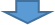 ЦЕЛЬ: формирование готовности студентов, обучающихся по специальности 44.02.01 Дошкольное образование к работе с детьми  в условиях инклюзивной группаЦЕЛЬ: формирование готовности студентов, обучающихся по специальности 44.02.01 Дошкольное образование к работе с детьми  в условиях инклюзивной группаЦЕЛЬ: формирование готовности студентов, обучающихся по специальности 44.02.01 Дошкольное образование к работе с детьми  в условиях инклюзивной группаЦЕЛЬ: формирование готовности студентов, обучающихся по специальности 44.02.01 Дошкольное образование к работе с детьми  в условиях инклюзивной группаЦЕЛЬ: формирование готовности студентов, обучающихся по специальности 44.02.01 Дошкольное образование к работе с детьми  в условиях инклюзивной группаЦЕЛЬ: формирование готовности студентов, обучающихся по специальности 44.02.01 Дошкольное образование к работе с детьми  в условиях инклюзивной группаЦЕЛЬ: формирование готовности студентов, обучающихся по специальности 44.02.01 Дошкольное образование к работе с детьми  в условиях инклюзивной группаЦЕЛЬ: формирование готовности студентов, обучающихся по специальности 44.02.01 Дошкольное образование к работе с детьми  в условиях инклюзивной группаЦЕЛЬ: формирование готовности студентов, обучающихся по специальности 44.02.01 Дошкольное образование к работе с детьми  в условиях инклюзивной группаЦЕЛЬ: формирование готовности студентов, обучающихся по специальности 44.02.01 Дошкольное образование к работе с детьми  в условиях инклюзивной группаЗадачи:Задачи:Задачи:Задачи:Задачи:Задачи:Задачи:Задачи:Задачи:Задачи:формирование у студентов ценностно-мотивационного отношения к педагогической деятельности в условиях совместного обучения детей с нормативным и нарушенным развитиемформирование у студентов психологической готовности к процессу совместного обучения, воспитания и развития детей с ограниченными возможностями здоровья в среде нормативно развивающихся сверстниковформирование у студентов психологической готовности к процессу совместного обучения, воспитания и развития детей с ограниченными возможностями здоровья в среде нормативно развивающихся сверстниковформирование у студентов психологической готовности к процессу совместного обучения, воспитания и развития детей с ограниченными возможностями здоровья в среде нормативно развивающихся сверстниковвладение студентами необходимым комплексом педагогических умений и навыков для обучения всех детей с учетом особенностей психофизического развития и индивидуальных образовательных потребностей обучающихсявладение студентами необходимым комплексом педагогических умений и навыков для обучения всех детей с учетом особенностей психофизического развития и индивидуальных образовательных потребностей обучающихсяформирование у студентов системы общих и специальных
знаний для реализации инклюзивного подхода в обучении
формирование у студентов системы общих и специальных
знаний для реализации инклюзивного подхода в обучении
формирование у студентов системы общих и специальных
знаний для реализации инклюзивного подхода в обучении
формирование у студентов системы общих и специальных
знаний для реализации инклюзивного подхода в обучении
Содержательный  компонентСодержательный  компонентСодержательный  компонентСодержательный  компонентСодержательный  компонентСодержательный  компонентСодержательный  компонентСодержательный  компонентСодержательный  компонентСодержательный  компонентТеоретические основы инклюзивного образованияОрганизация образовательного процесса с учетом индивидуальных образовательных потребностей детей, посещающих инклюзивную группуОрганизация образовательного процесса с учетом индивидуальных образовательных потребностей детей, посещающих инклюзивную группуОрганизация образовательного процесса с учетом индивидуальных образовательных потребностей детей, посещающих инклюзивную группуОрганизация работы по взаимодействию субъектов инклюзивного образованияОрганизация работы по взаимодействию субъектов инклюзивного образованияСистема работы с детьми с различными нарушениями здоровьяСистема работы с детьми с различными нарушениями здоровьяСистема работы с детьми с различными нарушениями здоровьяТехнологии, методы работы в инклюзивных группах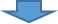 Технологический компонентТехнологический компонентТехнологический компонентТехнологический компонентТехнологический компонентТехнологический компонентТехнологический компонентТехнологический компонентТехнологический компонентТехнологический компонент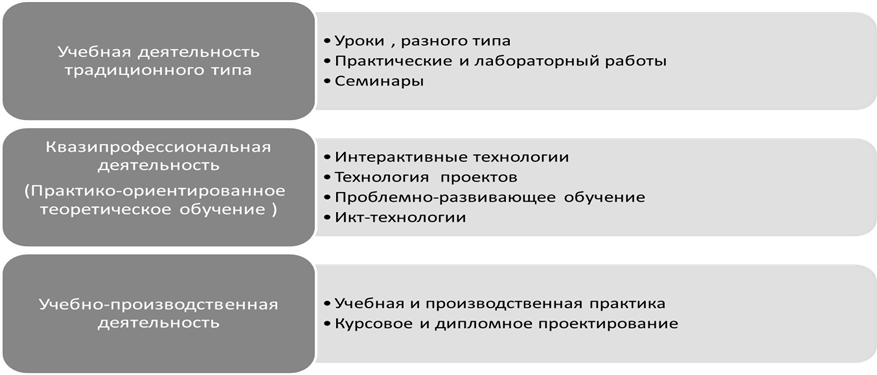 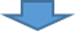 Оценочный  компонентОценочный  компонентОценочный  компонентОценочный  компонентОценочный  компонентОценочный  компонентОценочный  компонентОценочный  компонентОценочный  компонентОценочный  компонентКритерии оцениванияКритерии оцениванияКритерии оцениванияКритерии оцениванияКритерии оцениванияКритерии оцениванияКритерии оцениванияКритерии оцениванияКритерии оцениванияКритерии оцениванияэмоционально-мотивационныйэмоционально-мотивационныйкогнитивныйкогнитивныйкогнитивныйкомпетентностныйкомпетентностныйкомпетентностныйрефлексивныйрефлексивный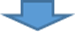 Уровни оцениванияУровни оцениванияУровни оцениванияУровни оцениванияУровни оцениванияУровни оцениванияУровни оцениванияУровни оцениванияУровни оцениванияУровни оцениваниявысокийвысокийвысокий средний средний средний среднийнизкийнизкийнизкий